		 臺南市104年環境教育設施場所參訪計畫成果提報表 臺南市104年環境教育設施場所參訪計畫成果照片(1/2)學    校：臺南市七股區篤加國民小學                    活動地點：臺南市環保教育園區活動時間：  104  年  4  月  7  日活動對象：三～六年級學生及教師請貼入6~8張照片，並簡述照片內容。 臺南市104年環境教育設施場所參訪計畫成果照片(2/2)學    校：臺南市七股區篤加國民小學                    活動地點：臺南市環保教育園區活動時間：  104  年  4  月  7  日活動對象：三～六年級學生及教師請貼入6~8張照片，並簡述照片內容。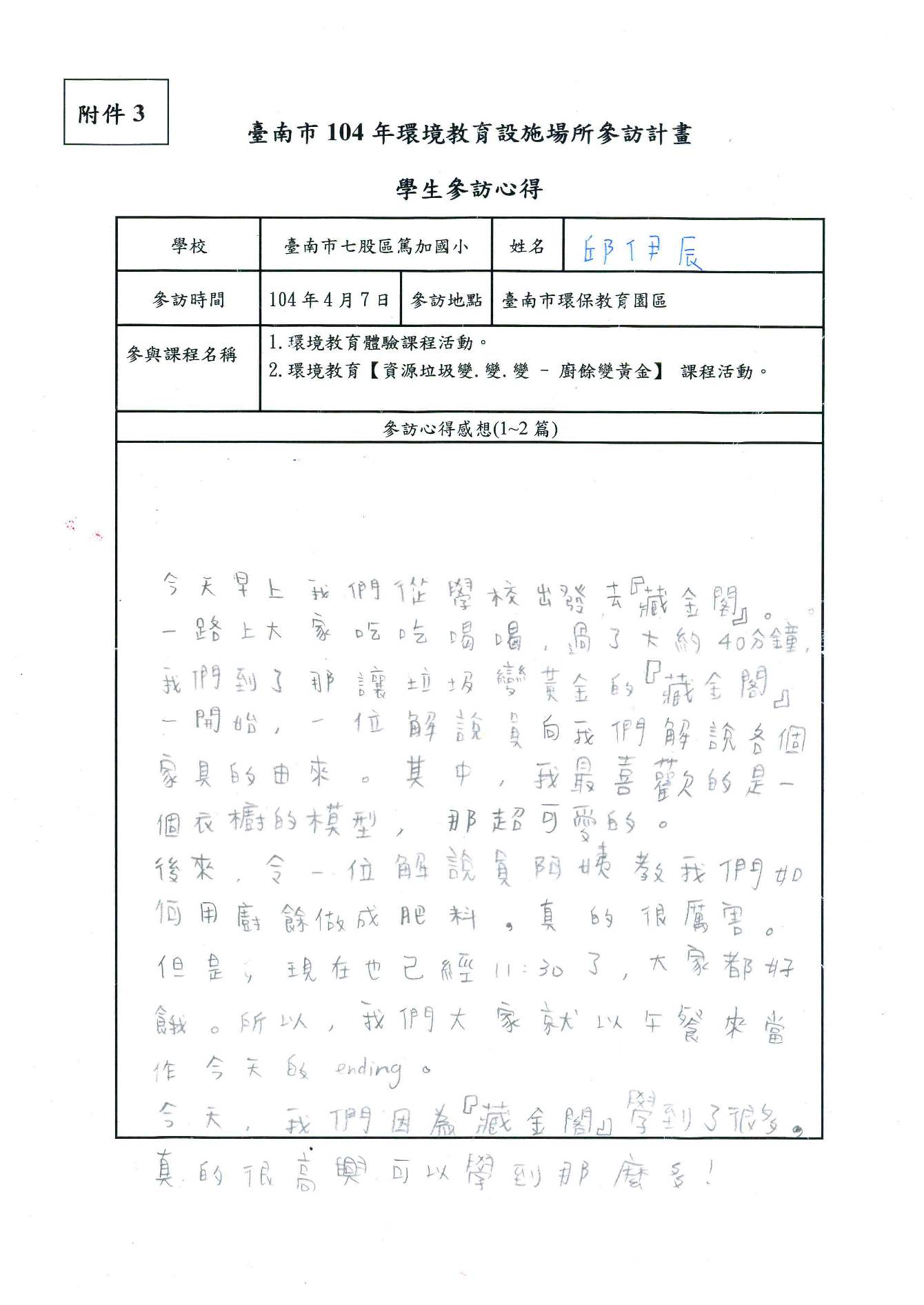 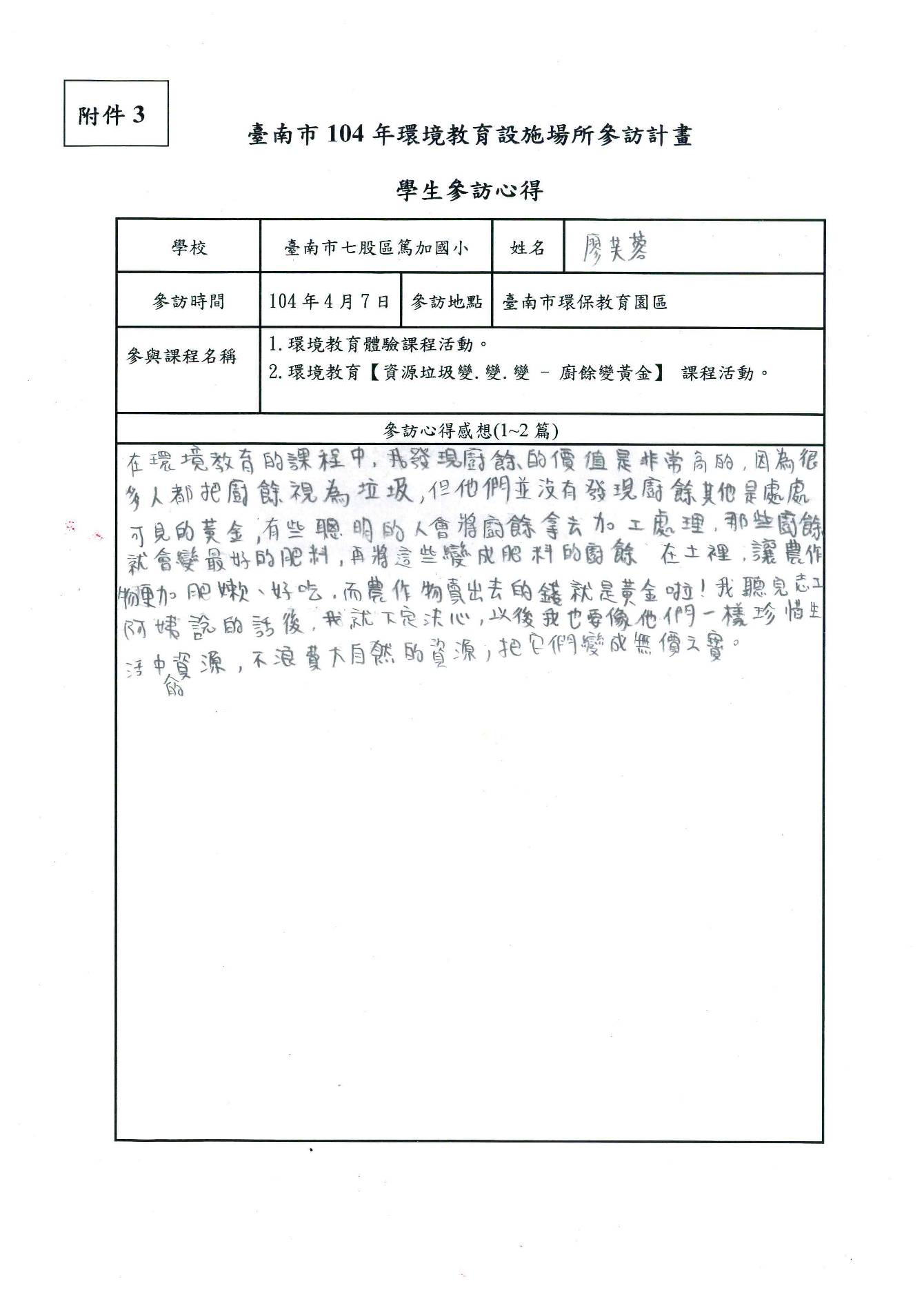 學校名稱臺南市七股區篤加國民小學臺南市七股區篤加國民小學臺南市七股區篤加國民小學學校網址http://dj4es.dcs.tn.edu.tw/http://dj4es.dcs.tn.edu.tw/http://dj4es.dcs.tn.edu.tw/參訪單位(地點)■臺南市環保教育園區        臺南市城西垃圾焚化廠     臺南市農會走馬瀨農場     台江國家公園            曾文水庫                 天埔社區環境教育園區■臺南市環保教育園區        臺南市城西垃圾焚化廠     臺南市農會走馬瀨農場     台江國家公園            曾文水庫                 天埔社區環境教育園區■臺南市環保教育園區        臺南市城西垃圾焚化廠     臺南市農會走馬瀨農場     台江國家公園            曾文水庫                 天埔社區環境教育園區參訪時間 104 年  4  月  7  日    09:00  ~  11:30     09:00  ~  11:30 校方策劃人林士評帶隊負責人林士評參與人數學生( 35 )人；教師(  6 )人參加年級三～六年級參與課程內容(條列式列出)該課程是否提供學習單：■有  □無，如有學習單請在成果照片貼上1~2張。1.環境教育課程活動。2.環境教育【資源垃圾變.變.變 - 廚餘變黃金】 課程活動。該課程是否提供學習單：■有  □無，如有學習單請在成果照片貼上1~2張。1.環境教育課程活動。2.環境教育【資源垃圾變.變.變 - 廚餘變黃金】 課程活動。該課程是否提供學習單：■有  □無，如有學習單請在成果照片貼上1~2張。1.環境教育課程活動。2.環境教育【資源垃圾變.變.變 - 廚餘變黃金】 課程活動。成果描述(校方心得)(一)透過臺南市環保教育園區參訪活動，讓學生實際體驗廢棄木料的處理方法，更讓學生藉由環保教育園區所陳列的家具，認識與瞭解二手家具的再生及利用，也看到了環保書坊，同藉由環保教育園區人員的簡報說明，學習到資源回收再利用的觀念。(二)透過環境教育【資源垃圾變.變.變 - 廚餘變黃金】 教學課程，讓參與的師生能瞭解生態堆肥的材料選擇及製作方法，並能運用製作出來的生態堆肥對於裁種植物進行施肥，也讓師生明瞭日常生活中有許多原本我們認為是垃圾的東西，其實都可以回收再利用，甚至製造出很多有用的東西。(一)透過臺南市環保教育園區參訪活動，讓學生實際體驗廢棄木料的處理方法，更讓學生藉由環保教育園區所陳列的家具，認識與瞭解二手家具的再生及利用，也看到了環保書坊，同藉由環保教育園區人員的簡報說明，學習到資源回收再利用的觀念。(二)透過環境教育【資源垃圾變.變.變 - 廚餘變黃金】 教學課程，讓參與的師生能瞭解生態堆肥的材料選擇及製作方法，並能運用製作出來的生態堆肥對於裁種植物進行施肥，也讓師生明瞭日常生活中有許多原本我們認為是垃圾的東西，其實都可以回收再利用，甚至製造出很多有用的東西。(一)透過臺南市環保教育園區參訪活動，讓學生實際體驗廢棄木料的處理方法，更讓學生藉由環保教育園區所陳列的家具，認識與瞭解二手家具的再生及利用，也看到了環保書坊，同藉由環保教育園區人員的簡報說明，學習到資源回收再利用的觀念。(二)透過環境教育【資源垃圾變.變.變 - 廚餘變黃金】 教學課程，讓參與的師生能瞭解生態堆肥的材料選擇及製作方法，並能運用製作出來的生態堆肥對於裁種植物進行施肥，也讓師生明瞭日常生活中有許多原本我們認為是垃圾的東西，其實都可以回收再利用，甚至製造出很多有用的東西。建議本計畫除參訪車資補助外，建議能同時補助參加人員午餐費用，以利於整體活動之規劃。本計畫除參訪車資補助外，建議能同時補助參加人員午餐費用，以利於整體活動之規劃。本計畫除參訪車資補助外，建議能同時補助參加人員午餐費用，以利於整體活動之規劃。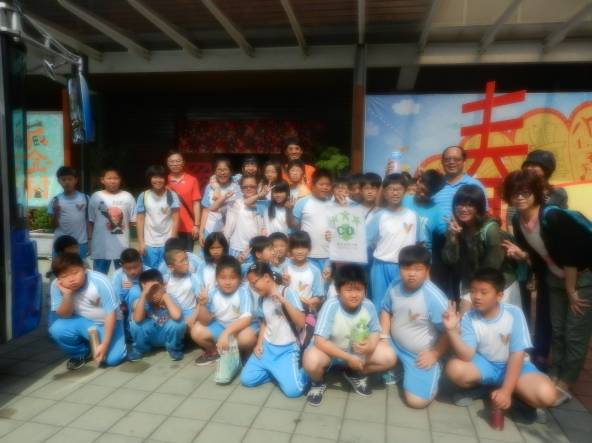 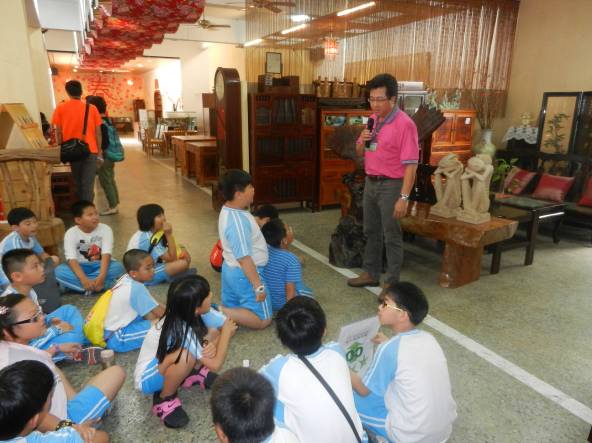 說明：學校師生於環境教育園區進行環境教育場所參訪活動。說明：環境教育園區人員向學生解說廢棄傢俱的再生過程。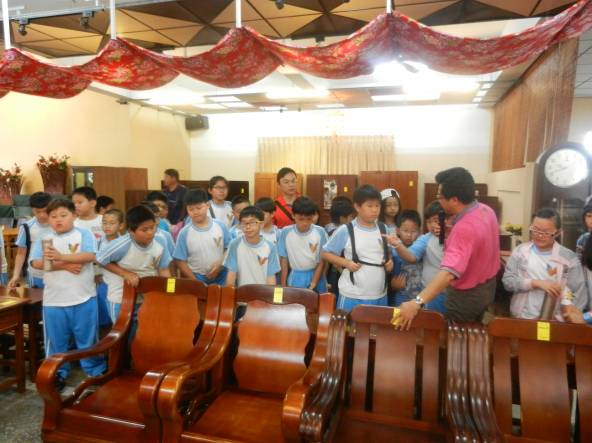 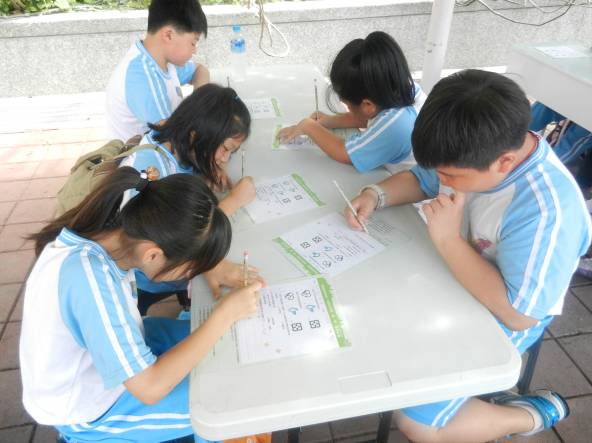 說明：師生實地參觀各項回收再生的傢俱及工藝品。說明：學生依據環境教育課程內容填寫學習單。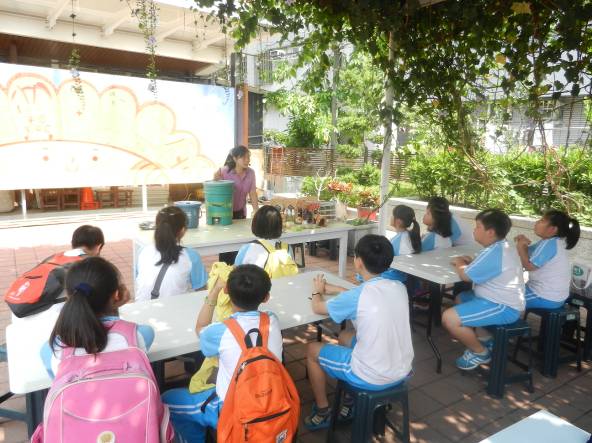 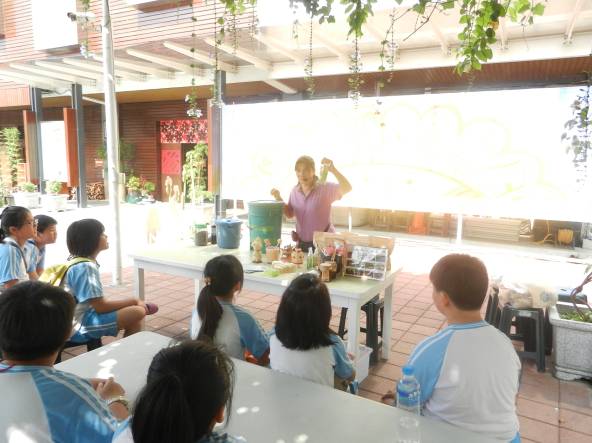 說明：學生進行環境教育【資源垃圾變.變.變 - 廚餘變黃金】 教學課程。說明：解說員向學生說明如何使用廚餘製作再生堆肥。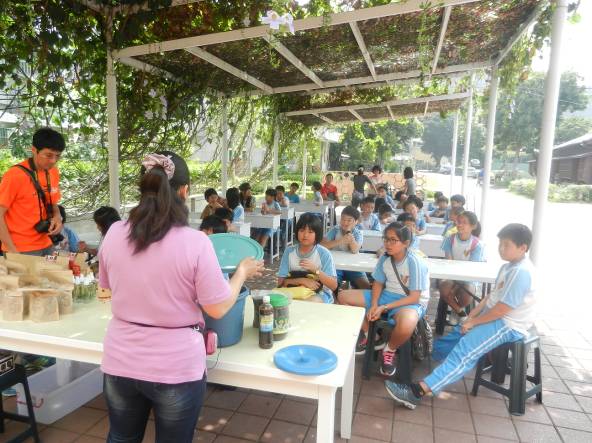 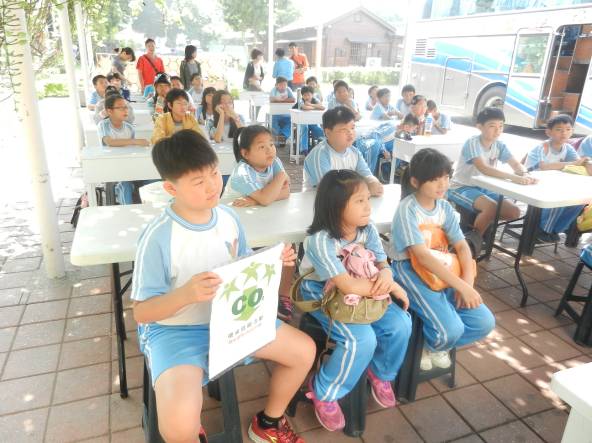 說明：解說員向學生說明如何使用廚餘製作再生堆肥。說明：學生認真的學習如何使用廚餘製作再生堆肥。